第八届全国种子科学与技术学术研讨会第二轮通知尊敬的各位参会代表：“第八届全国种子科学与技术学术研讨会”将于2023年5月26日- 29日在云南省丽江市举行。本次会议将邀请国内从事种子科学与技术的知名学者和研究人员参会，为与会代表提供扩大交流与合作、研讨研究战略以及展示最新研究成果的平台。现将有关事项通知如下：一、大会主题种子科学助力种业创新二、组织机构主办：中国植物学会种子科学与技术专业委员会中国科学院昆明植物研究所承办：中国西南野生生物种质资源库云南丽江生物多样性国家野外科学观测研究站/丽江高山植物园云南省植物学会协办： 云南吴征镒科学基金会三、会议时间和地点时间：2023年5月26日- 29日（26日报到）地点：丽江复华丽朗度假村（云南省丽江市复华南路1号）四、会议组委会1. 组织委员会主       任   李德铢  中科院昆明植物研究所李陈龙  中山大学 副  主  任  朱卫东  中科院昆明植物研究所/云南省植物学会许    琨  中科院昆明植物研究所秘  书  长  杨湘云  中科院昆明植物研究所副秘书长  杨云珊  云南省植物学会曹德昌  中科院昆明植物研究所委        员（按姓氏拼音排序）：艾     芹、陈虹颖、陈佳奇、范    磊、范中玉、贺    伟、胡枭剑、黄艺伟、李     培、林    晨、林    亮、刘    源、马俊超、徐    倩、阳天泉2. 学术委员会名誉主任   宋松泉  中科院植物研究所胡   晋  浙江大学Hugh W. Pritchard  中科院昆明植物研究所主        任   李陈龙  中山大学委        员（按姓氏拼音排序）：曹德昌、陈    凯、程红焱、关亚静、何丽萍、黄振英、胡小文、姜孝成、刘    军、龙春林、卢新雄、毛培胜、缪建华、彭德力、宋顺华、孙    群、王晓峰、王州飞、文    彬、薛     华、杨丽英、杨湘云、余迪求、张春庆、张红生 五、会议内容专题一  种子活力与种质资源长期保存专题二   种子休眠与萌发专题三   种子发育与优质种子生产专题四  种子生物技术专题五  种子生态与生态修复六、会议日程总览七、详细日程安排八、注册缴费1. 会议注册网址：https://csst2023.scimeeting.cn/2. 缴费方式：会议注册费缴纳采用提前转账的方式，汇入下列账号，附言“种子会议+所有参会人姓名”，并将汇款凭证通过会议网站上传。开户行：中国农业银行北京分行金融大街支行户   名：中国植物学会账   号：110201010400029843. 会议参会人数已满，不再接受报名。已报名未缴费的代表请于5月19日前完成缴费，未完成缴费的会议名额将转给其他参会人员。4. 注册费一经缴纳，不再退款，可转给同单位的参会代表。5. 会议提供增值税普通电子发票，会后统一发至代表注册邮箱，联系人：鲍红宇13641099905。住宿费发票由酒店提供。6. 会议用餐统一安排，交通和住宿费用自理。九、住宿推荐1. 丽江复华丽朗度假村（丽江市古城区复华南路1号；距机场36公里，打车约55分钟；距火车站20公里，打车约35分钟）。请与会代表于5月19日前完成预订，联系人：芮经理13988894817。2. 丽江官房大酒店花园别墅区（丽江市古城区香格里拉大道延伸段；距丽江复华丽朗度假村2.6公里），联系人：刘经理13578399785。温馨提示：因酒店房源紧张，请与会代表尽早预定。十、会场位置示意图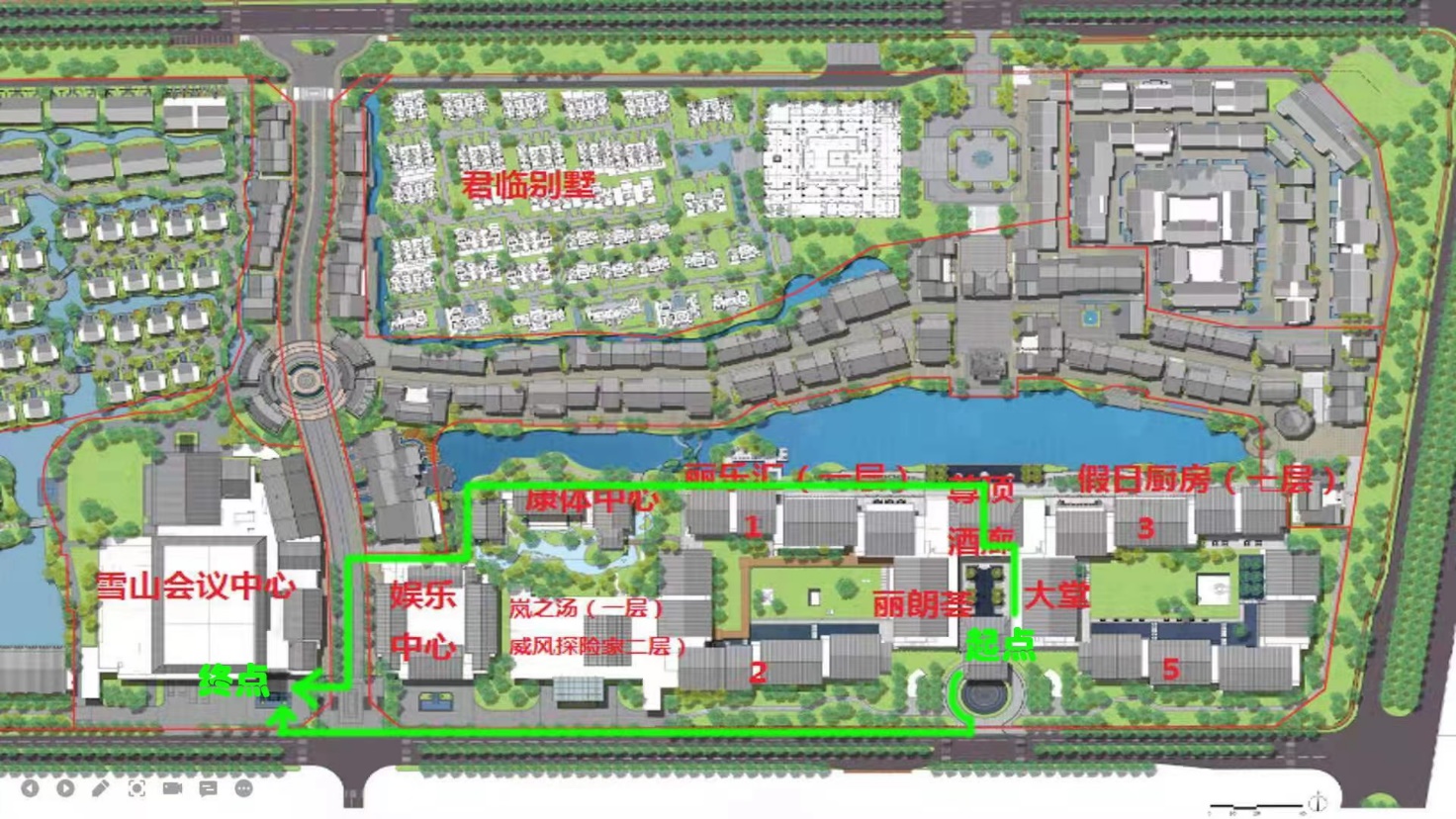 十一、会议须知1. 大会特邀报告25分钟+提问5分钟，专题报告12分钟+提问3分钟。会议报告PPT推荐尺寸16:9。请报告人提前将PPT报告拷贝至会场电脑。为尊重知识产权，会议不提供PPT报告拷贝服务，有需要者请在会后直接与报告人联系。2. 参会胸牌是全程参会的唯一有效凭证，请在会议全程随身携带。3. 进入会场请将移动电话设置为会议模式，注意维护会场秩序，保管好贵重物品。4.  丽江海拔较高，属高原湿润气候，早晚温差大，晚间天气较凉，需准备长袖外套、毛衣。高原紫外线强烈，注意防晒。十二、会议工作组联络人注册缴费：陈    洁，13350376214，chenjie@mail.kib.ac.cn交通餐饮：贺    伟，13708735707，chenjie@mail.kib.ac.cn范中玉，13698743491，fanzhongyu@mail.kib.ac.cn学术咨询：曹德昌，18787448503，chenjie@mail.kib.ac.cn秘  书  处：杨云珊，13888179794，ysyang@mail.kib.ac.cn杨湘云，13888129910，yxy@mail.kib.ac.cn日期时间内容地点5月26日14:00 - 20:00代表注册酒店大堂5月26日19:30 - 21:00专业委员会会议九子海会议厅5月27日08:30 - 09:05开幕式老君山会议厅、程海会议厅5月27日09:05 - 17:00大会特邀报告老君山会议厅、程海会议厅5月27日17:00 - 18:00会议交流老君山会议厅、程海会议厅5月28日08:30 - 12:10专题一：种子活力与种质资源长期保存老君山会议厅5月28日14:00 - 17:20专题二：种子休眠与萌发老君山会议厅5月28日08:30 - 10:20专题三：种子发育与优质种子生产程海会议厅5月28日10:40 - 12:15专题四：种子生物技术程海会议厅5月28日14:00-17:20专题五：种子生态与生态修复程海会议厅5月28日17:20 - 18:20闭幕式老君山会议厅5月29日09:00 - 12:00种子保存技术研讨5月26日（星期五）5月26日（星期五）14:00-20:00会议报到（丽江复华丽朗度假村酒店大堂）19:30-21:00种子科学与技术专业委员会会议（九子海会议厅）5月27日（星期六）（老君山会议厅、程海会议厅）5月27日（星期六）（老君山会议厅、程海会议厅）08:30-09:05开幕式 （主持人：朱卫东）大会特邀报告大会特邀报告主持人：李陈龙、曹德昌主持人：李陈龙、曹德昌09:05-09:35水稻种子发育与抗穗萌基因挖掘刘春明/教授（北京大学）09:35-10:05粮食安全与种子学学科发展杨新泉/教授（海南省崖州湾种子实验室）10:05-11:00会间休息，全体代表合影11:00-11:30Understanding Seed Behavior: Populations of Individuals（线上报告）Prof. Kent J. Bradford（UC-Davis）11:30-12:00A Conceptual Framework for Seed LongevityProf. Hugh W. Pritchard （中国科学院昆明植物研究所）12:00-13:30午餐主持人：卢新雄、王州飞主持人：卢新雄、王州飞14:00-14:30ISTA发芽和活力研究进展及我国种子检验规程变化胡    晋/教授（浙江大学）14:30-15:00植物油菜素内酯和生长素信号互作调控水稻籽粒大小的机制宋献军/教授（中国科学院植物研究所）15:00-15:30拟南芥种子休眠的分子调控机制研究刘永秀/教授（中国科学院植物研究所）15:30-16:00会间休息主持人：毛培胜、李    岩主持人：毛培胜、李    岩16:00-16:30种子向幼苗转型的表观遗传调控机制李陈龙/教授（中山大学）16:30-17:00PIF4-ABI4 Transcriptional Activator Complex Promote Seed Dormancy by Enhancing ABA Biosynthesis and Signaling舒    凯/教授（西北工业大学）17:00-18:00交流18:00-19:30晚餐5月28日（星期日）5月28日（星期日）专题一：种子活力与种质资源长期保存（老君山会议厅）专题一：种子活力与种质资源长期保存（老君山会议厅）主持人：王伟青、关亚静主持人：王伟青、关亚静08:30-08:50作物种质资源库、保护体系与种业振兴 卢新雄（中国农业科学院作物科学研究所）08:50-09:05多组学解析水稻种子老化揭示ABA核心信号途径调控种子活力 王伟青（中国科学院植物研究所）09:05-09:20多胺参与种子活力调控的研究进展 关亚静（浙江大学）09:20-09:35气体环境调控种子人工老化过程中的挥发性排放和活力损失 韩    彪（山东省林草种质资源中心）09:35-09:50OsPSK5调控水稻种子活力的作用机制 陈    婷（湖南师范大学生命科学学院）09:50-10:05环境因子对甜橙种内种子脱水耐受性的影响 陈虹颖（中国科学院昆明植物研究所）10:05-10:20蓖麻种子发育和储藏油脂累积的表观调控 徐    伟（中国科学院昆明植物研究所）10:20-10:40会间休息10:40-10:55玉米种子活力相关性状的种质评价和基因挖掘 赵林茂（山东农业大学）10:55-11:10木兰科植物种子保存 胡枭剑（中国科学院昆明植物研究所）11:10-11:25杨柳科种子的低温和超低温保藏 何华杰（中国科学院昆明植物研究所）11:25-11:40miRNA组学和转录组学的联合分析鉴定调控家榆种子老化的关键基因 叶甜甜（北京林业大学）11:40-11:55金属离子诱导的VDAC羰基化修饰对细胞活力、幼苗生长和种子活力的影响 李    莹（北京林业大学）11:55-12:10GAPDH S-亚硝基化修饰在种子活力调控中的作用机制 曾玫艳（北京林业大学）12:10-13:30午餐专题二：种子休眠与萌发（老君山会议厅）专题二：种子休眠与萌发（老君山会议厅）主持人：龙春林、何丽萍主持人：龙春林、何丽萍14:00-14:20基于SSSL鉴定水稻种子休眠和活力的自然变异位点 周玉亮（华南农业大学）14:20-14:35液泡膜水通道蛋白对玉米萌发出苗的影响机理 苏迎春（山东农业大学）14:35-14:50易变山羊草TDC基因促进普通小麦种子萌发和色素积累 董慧雪（四川农业大学）14:50-15:05AP2/ERF转录因子参与光调控种子萌发的分子机制研究 李增林（西北农林科技大学生命科学学院）15:05-15:20云南西双版纳季节性热带雨林种358种种子休眠形态与世界数据库的比较 兰芹英（中国科学院西双版纳热带植物园）15:20-15:35乐昌含笑种子萌发的生物学机制研究 周武先（湖北省农业科学院中药材研究所）15:35-15:50Moving beyond Quercus to understand seed biology of Fagaceae is imperativeGanesh Kumar Jaganathan（上海理工大学）15:50-16:05会间休息16:05-16:20种子文化和菩提子文化的民族植物学研究 龙春林（中央民族大学）16:20-16:35种子引发处理提高种子活力和抗逆境胁迫能力 何丽萍（云南农业大学）16:35-16:50种子物理性休眠的分子机理 柴茂峰（青岛农业大学）16:50-17:05Hydrolysis of Seed Globulins Was Involved in Freezing Tolerance of Hydrated Lettuce Seeds 韩颖颖（上海理工大学）17:05-17:20中国西南横断山区稀有高山植物——巨伞钟报春（报春花科）非深度生理休眠和萌发特征 覃滢卜（云南师范大学）17:20-18:20闭幕式 （主持人：胡  晋）5月28日（星期日）5月28日（星期日）专题三：种子发育与优质种子生产（程海会议厅）专题三：种子发育与优质种子生产（程海会议厅）主持人：刘    军、刘爱忠主持人：刘    军、刘爱忠08:30-08:50高温胁迫下植物种子成熟调控机制研究张盛春 （华南师范大学）08:50-09:05水稻种子耐淹性基因挖掘和应用王州飞 （华南农业大学）09:05-09:20种质资源安全保存与种子质量调控刘军 广东省农业科学院09:20-09:35油料种子特种高值储存油脂累积的遗传机理研究刘爱忠 （西南林业大学）09:35-09:50生菜种质资源数字化及基因组学研究刘亚琼 （深圳国家基因库）09:50-10:05小麦种子淀粉合成的分子机制康国章 （河南农业大学）10:05-10:20无芒雀麦强弱势粒种子发育对施氮的响应机制研究欧成明 （中国农业大学）10:20-10:40会间休息专题四：种子生物技术（程海会议厅）专题四：种子生物技术（程海会议厅）主持人：宋顺华、邓志军主持人：宋顺华、邓志军10:40-11:00我国苜蓿种子生产的技术与理论研究 毛培胜 （中国农业大学）11:00-11:15酒用高粱主要种传病害鉴定、绿色（有机）防控和产业化 李振华 （贵州大学）11:15-11:30多光谱成像技术在草种子的应用研究 贾志程 （中国农业大学）11:30-11:45基于质谱成像技术的种子空间组学研究 王晓东 （中央民族大学）11:45-12:00内生真菌促进兰科植物种子萌发及共生的机制研究 韩佳嘉 （云南大学）12:00-12:15桃儿七种子休眠机制、高效育苗及仿野生栽培 栗孟飞 （甘肃农业大学）12:15-13:30午  餐专题五：种子生态与生态修复（程海会议厅）专题五：种子生态与生态修复（程海会议厅）主持人：刘志民、杨学军主持人：刘志民、杨学军14:00-14:20下垫面基质类型如何在种子二次传播过程中影响种子的启动、运移及沉积过程刘志民 （中国科学院沈阳应用生态研究所）14:20-14:35Shift of seed mass and fruit type spectra along longitudinal gradient: high water availability and growth allometry 于顺利（中国科学院植物研究所）14:35-14:50烟气促进种子萌发的再思考 曹德昌（中国科学院昆明植物研究所）14:50-15:05东北盐碱化草地植被恢复与生产力提升的种子生态学研究 马红媛（中国科学院东北地理与农业生态研究所）15:05-15:20传播体形态如何调控种子风力传播过程 朱金雷（中国林业科学研究院生态保护与修复研究所）15:20-15:35增温对鄂尔多斯高原典型草原优势植物本氏针茅土壤种子库动态的影响 范高华（中国科学院植物研究所）15:35-15:50鄂尔多斯不同退化程度小针茅荒漠草原的土壤种子库和地上植被动态 陈华阳（中国科学院植物研究所）15:50-16:05会间休息16:20-16:35宿存内花被与果翅的存在保护亚洲中部荒漠矮大黄发育中的果实 李玉婷（新疆农业大学）16:35-16:50横断山区鞭打绣球种子权衡策略随海拔梯度变化研究 耿博阳（云南师范大学）16:50-17:05喀斯特露石微生境火棘实生苗定居机制研究 王    佳（中国林业科学研究院亚热带林业研究所）17:05-17:20毛乌素沙地樟子松林植物群落恢复特征及其与土壤种子库的关系 邹佳彤（榆林学院）17:20-18:20闭幕式（移步至老君山会议厅）18:20-19:30晚  餐5月29日（星期一）5月29日（星期一）09:00-12:00种子保存技术研讨中国植物学会种子科学与技术专业委员会（中国植物学会代章）中国科学院昆明植物研究所2023年5月12日